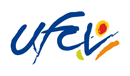 ALSH RUBELLESRue des 3 Moulins77950 Rubelles06.77.04.62.49Fayrouz.talmoudi@ufcv.frportail-animation.ufcv.fr/accueil-loisirs-rubelles/                           Bulletin d’inscription accueils périscolaires  Mai 2017Nom et prénom de l’enfant :Classe :Coupon à remettre au plus tard à l’accueil de loisirs le  Jeudi qui précède l’accueil de votre enfant.Coupon à conserver :DatesPrésencesMardi 02 MaiJeudi 04 MaiVendredi 05 MaiMardi 09 MaiJeudi 11 MaiVendredi 12 MaiLundi 15 MaiMardi 16 MaiJeudi 18 MaiVendredi 19 MaiLundi 22 Mai Mardi 23 MaiVendredi 26 MaiLundi 29 MaiMardi 30 MaiDatesPrésencesMardi 02 MaiJeudi 04 MaiVendredi 05 MaiMardi 09 MaiJeudi 11 MaiVendredi 12 MaiLundi 15 MaiMardi 16 MaiJeudi 18 MaiVendredi 19 MaiLundi 22 Mai Mardi 23 MaiVendredi 26 MaiLundi 29 MaiMardi 30 Mai